 Case Background	On April 1, 2019, Florida Power & Light Company (FPL or utility) filed a petition for approval of revisions to its underground residential differential (URD) and underground commercial differential (UCD) tariffs. The URD and UCD tariffs apply to new residential and commercial developments and represent the additional costs, if any, FPL incurs to provide underground distribution service in place of overhead service. As discussed in the recommendation, based on current cost, including long term operational cost, FPL does not incur any additional costs to provide residential underground service; therefore, the proposed URD differentials are $0. The proposed (legislative version) URD and UCD tariffs are contained in Attachments A and B to the recommendation. FPL’s current URD and UCD tariffs were approved by Order No. PSC-16-0424-TRF-EI.The Commission suspended FPL’s proposed tariffs in Order No. PSC-2019-0211-PCO-EI. FPL responded to staff’s first data request on May 31, 2019 and filed a revised response to staff’s data request No. 6 on July 2, 2019. The Commission has jurisdiction over this matter pursuant to Sections 366.03, 366.04, 366.05, and 366.06, Florida Statutes (F.S.).Discussion of IssuesIssue :	  Should the Commission approve FPL's proposed URD tariff and associated charges?Recommendation:  Yes. The Commission should approve FPL’s proposed URD tariffs and associated charges as shown in Attachment A, effective September 5, 2019. (Doherty)Staff Analysis:  Rule 25-6.078, Florida Administrative Code (F.A.C.), defines investor-owned utilities’ (IOU) responsibilities for filing updated URD tariffs. FPL has filed the instant petition pursuant to subsection (3) of the rule, which requires IOUs to file supporting data and analyses for URD tariffs at least once every three years. The URD tariffs provide charges for underground service in new residential subdivisions and represent the additional costs, if any, the utility incurs to provide underground service in place of overhead service. The cost of standard overhead construction is recovered through base rates from all ratepayers. In lieu of overhead construction, customers have the option of requesting underground facilities. Any additional cost is paid by the customer as contribution-in-aid-of construction (CIAC). Typically, the URD customer is the developer of a subdivision.Traditionally, three standard model subdivision designs have been the basis upon which each IOU submits URD tariff changes for Commission approval: low density, high density, and a high density subdivision where dwelling units take service at ganged meter pedestals (groups of meters at the same physical location). Examples of this last subdivision type include mobile home and recreational vehicle parks. While actual construction may differ from the model subdivisions, the model subdivisions are designed to reflect average overhead and underground subdivisions. Costs for underground construction have historically been higher for standard overhead construction and the additional cost is paid by the customer as a CIAC. In FPL’s 2016 underground differential tariff, the cost differential was zero for ganged meters and some tiers of the low and high density subdivisions. As shown on Table 1-1, FPL’s proposed URD differential charges are now $0 for all three subdivision models. Therefore, the URD customer will not be assessed a CIAC charge for requesting underground service in a new residential subdivision. FPL explained that the decrease in the differentials, for some subdivision tiers, is primarily attributable to changes in operational costs as discussed in more detail in the section of the recommendation titled operational costs.Table 1-1 shows the current and proposed URD differentials for the low density, high density, and ganged meter subdivisions. Table -1Comparison of Differential Per Service LateralSource: 2016 order and FPL’s 2019 filingThe calculations of the proposed URD charges include (1) updated labor and material costs along with the associated loading factors and (2) operational costs. These costs are discussed below. Labor and Material CostsThe installation costs of both underground and overhead facilities include the labor and material costs to provide primary, secondary, and service distribution lines as well as transformers. The costs of poles are specific to overhead service while the costs of trenching and backfilling are specific to underground service. The utilities are required, by Rule 25-6.078(5) F.A.C., to use current labor and material costs.FPL explained that generally the majority of overhead and underground material and labor costs have increased since 2016. With respect to labor costs, the cost of underground labor increased at a higher rate than it increased for overhead labor. FPL stated that contractual arrangements driven by market conditions determine the labor rates for both FPL employees and contractors. Table 1-2 provides the labor and material differential, or pre-operational, costs. As Table 1-2 shows, only the low density cost differential of $210.53 is a positive number, indicating that underground labor/material costs are higher than overhead labor/material costs for the low density subdivision. For the high density and ganged meter subdivisions, overhead labor/material costs are higher than underground labor/material costs.Table -2Labor and Material Costs (Pre-operational Costs)Source: 2016 Order and FPL’s 2019 filingOperational CostsRule 25-6.078, F.A.C., requires that the differences in net present value of operational costs between overhead and underground systems, including average historical storm restoration costs over the life of the facilities, be included in the URD charge. The non-storm operational costs represent the cost differential between maintaining and operating an underground versus an overhead system over the life of the facilities. The storm cost component represents storm restoration costs avoided when an area is undergrounded, thereby reducing the cost to restore an overhead system. The avoided storm cost is subtracted from pre-operational and non-storm operational costs, thus reducing the URD differential charge. FPL’s methodology to calculate the operational costs was approved in Order No. PSC-08-0774-TRF-EI and remains the same in the instant docket.  Non-storm Operational CostsFPL’s operational costs for an overhead system are higher than the operational cost for an underground system, resulting in a negative number as shown in Column B in Table 1-3. For the low density subdivision, for example, the operational cost differential in 2016 was $208 (indicating that underground operational costs were higher than overhead operational costs). As shown in Table 1-3, the operational cost differential for the low density subdivision is now          -$2,103. FPL explained that the primary reason for this change in operational cost is the increase in overhead operational costs as a result of FPL’s increased capital investments associated with its distribution storm hardening initiatives. The utility used a 5-year average of historical operational costs (2014-2018) for its calculations in this docket.Storm Restoration CostsFPL explained that the 2016 and 2017 hurricane season significantly increased the avoided storm restoration cost impacts. Specifically, FPL stated that the utility incorporated more than $1.5 billion in overhead storm restoration costs for hurricanes Matthew, Hermine, and Irma. Therefore, the amount representing avoided storm restoration costs increased significantly from 2016.Table 1-3 presents the pre-operational, non-storm operational, and the avoided storm restoration cost differentials between overhead and underground systems. The proposed differential is $0 when the calculation results in a negative number. Table -3Components of the URD ChargesSource: FPL’s 2019 FilingConclusionStaff has reviewed FPL’s proposed URD tariffs and associated charges, its accompanying work papers, and its responses to staff’s data requests. Staff believes the proposed URD tariffs and associated charges are reasonable and recommends approval. FPL requested that the tariffs be made effective 30 days after the Commission vote. Staff recommends that the Commission approve FPL’s proposed URD tariffs and associated charges, effective September 5, 2019.Issue :	  Should the Commission approve FPL's proposed UCD tariffs and associated charges?Recommendation:  Yes. The Commission should approve FPL’s proposed UCD tariffs and associated charges as shown in Attachment B, effective September 5, 2019. (Doherty)Staff Analysis:  Utilities are not required to file UCD tariffs pursuant to Rule 25-6.078, F.A.C.; however, as in prior URD petitions, FPL included proposed UCD tariffs in its petition. The UCD tariffs apply to small commercial or industrial customers (applicant) that request the installation of underground electric distribution facilities for a new building. The requested underground distribution facilities consist of underground service conductors, placed in conduit, and associated equipment that is installed from overhead feeder mains (or overhead termination point) to the designed point of delivery (where the utility’s wires are connected to those of the customer). The UCD charges represent the differential costs for underground commercial facilities and their equivalent overhead design. The calculations provided by FPL in its petition employ FPL’s standard engineering design criteria and are based on actual 2018 labor and material costs. Unlike the URD calculations, the UCD calculations do not include long term operational and avoided storm restoration costs. In addition, the UCD tariffs provide credits that apply if the applicant provides trenching, backfilling, or installs FPL provided conduit or a concrete pad for a pad-mounted transformer.FPL explained that including cost-based UCD charges in its tariff provides clarity to customers and FPL’s field employees regarding the costs for commercial underground distribution facilities.Staff reviewed FPL’s supporting documentation for the UCD charges and believes the charges are cost based and reasonable. FPL requested that the tariffs be made effective 30 days after the Commission vote. Staff recommends that the Commission approve FPL’s proposed UCD tariffs and associated charges, effective September 5, 2019.Issue :	  Should this docket be closed?Recommendation:  If a protest is filed within 21 days of the issuance of the order, this tariff should remain in effect, with any revenues held subject to refund, pending resolution of the protest. If no timely protest is filed, this docket should be closed upon the issuance of a consummating order. (Trierweiler)Staff Analysis:  If a protest is filed within 21 days of the issuance of the order, this tariff should remain in effect, with any revenues held subject to refund, pending resolution of the protest. If no timely protest is filed, this docket should be closed upon the issuance of a consummating order. 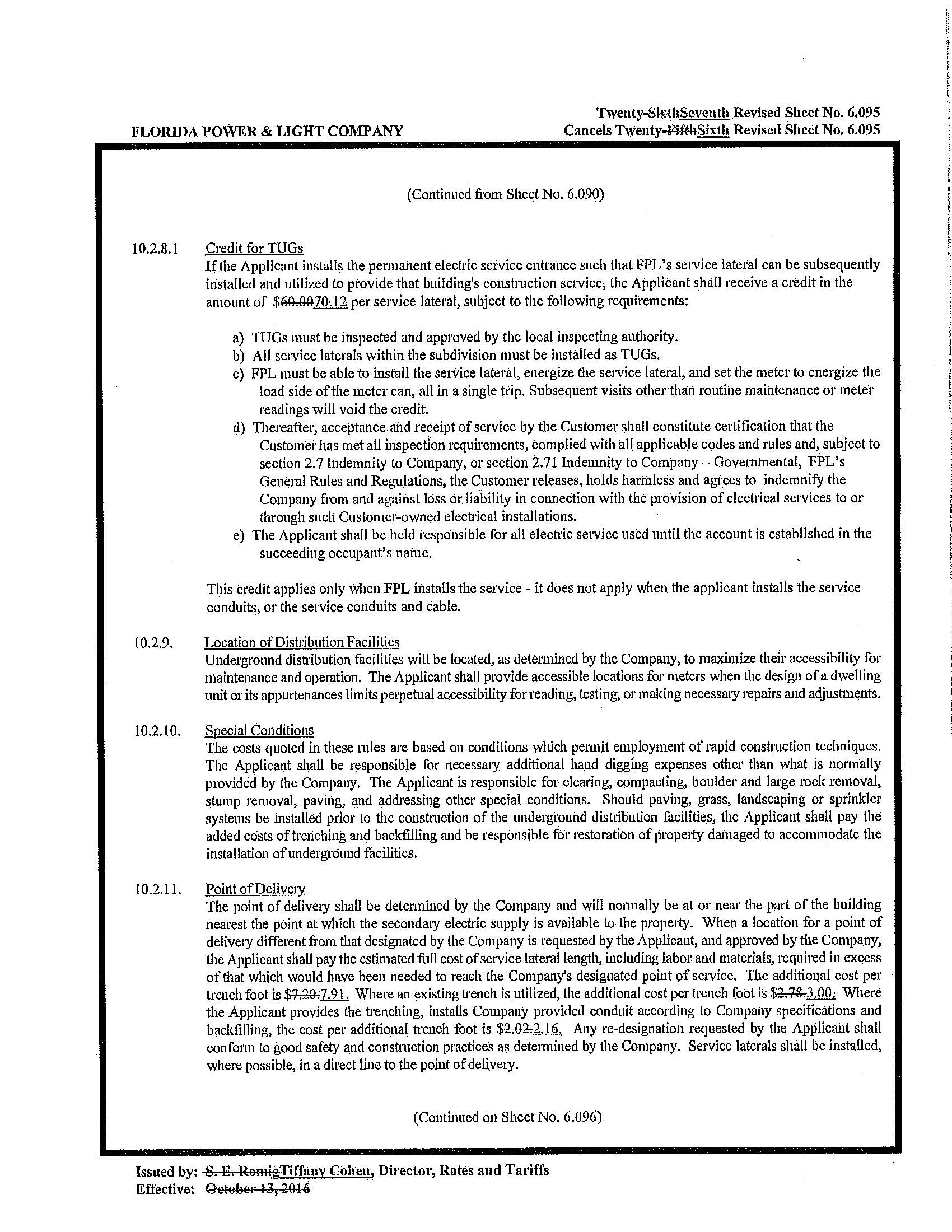 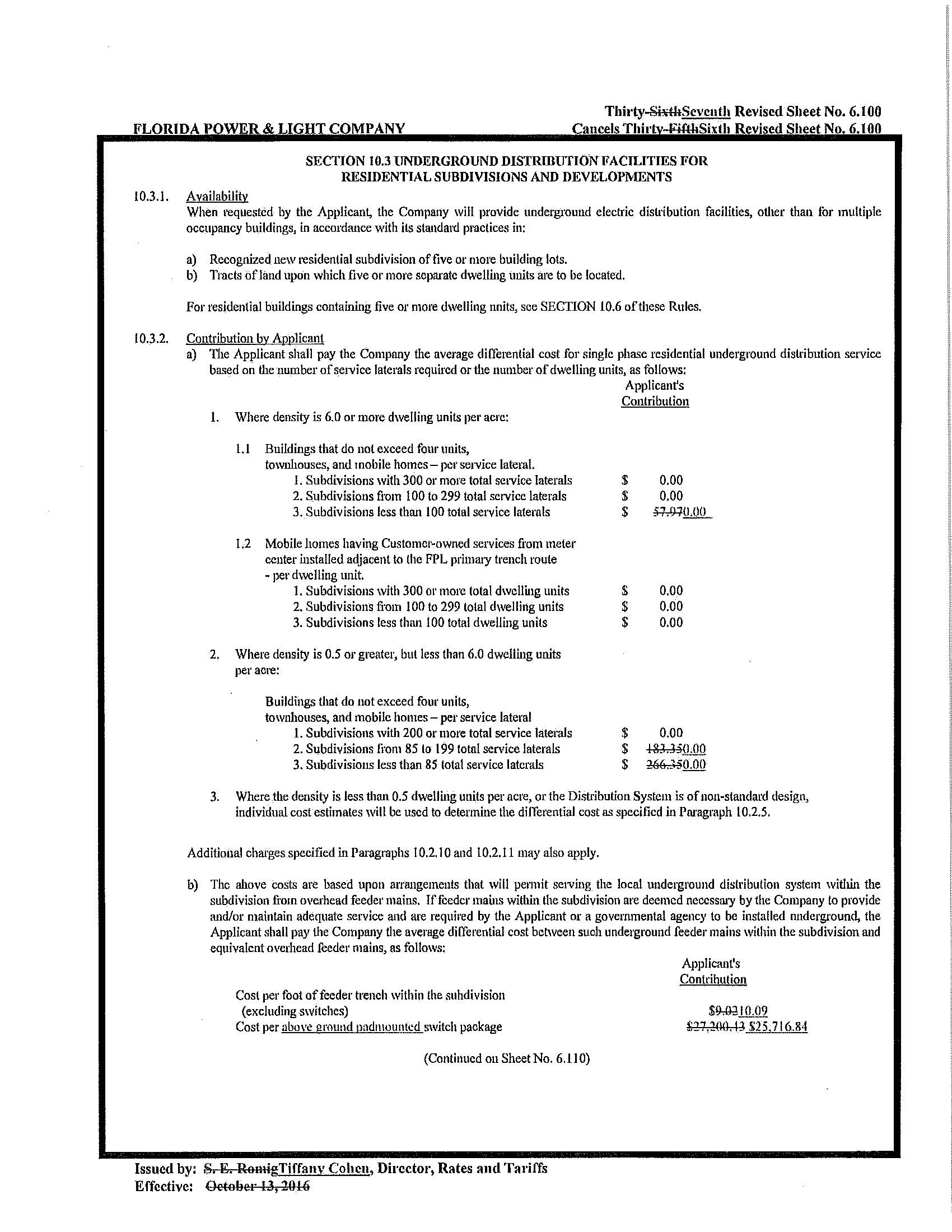 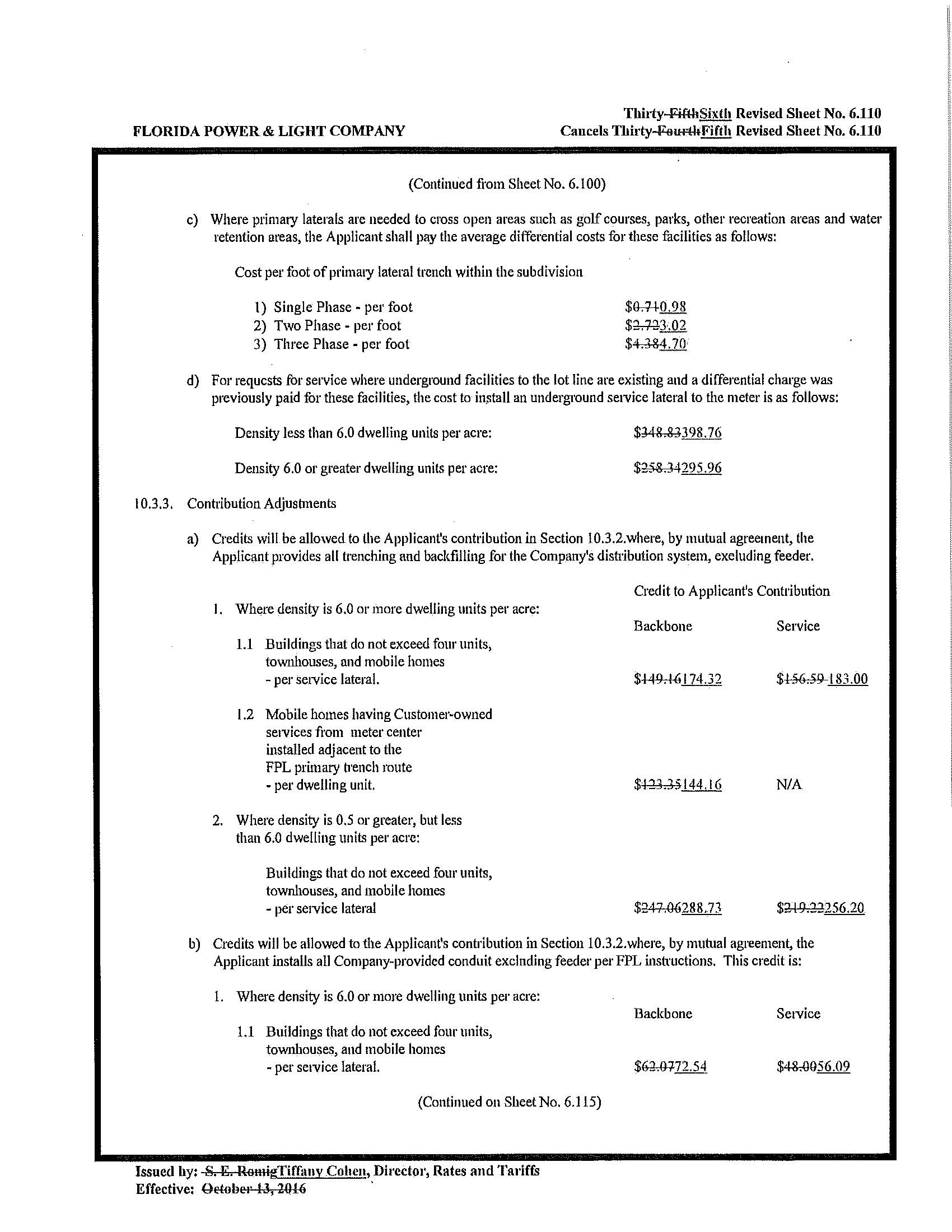 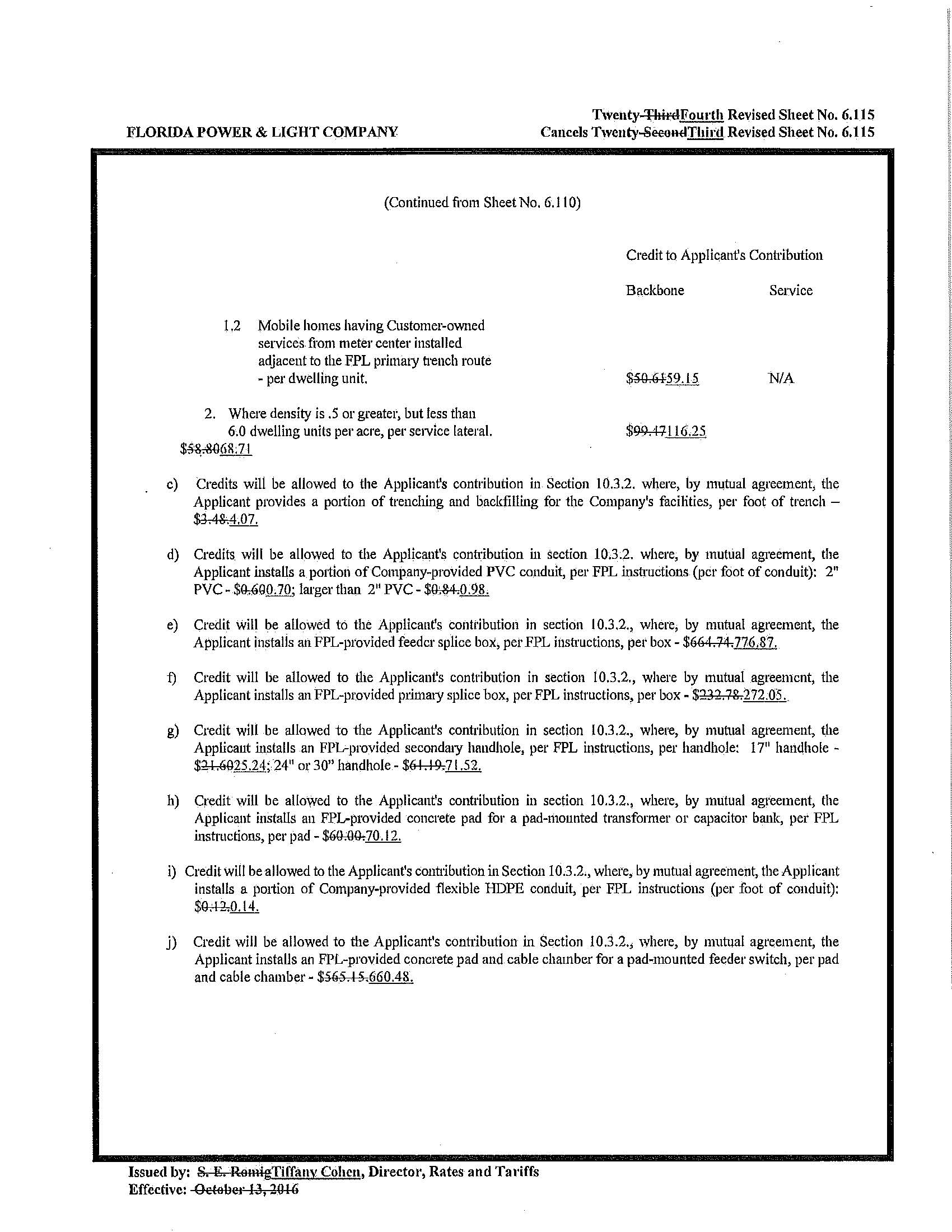 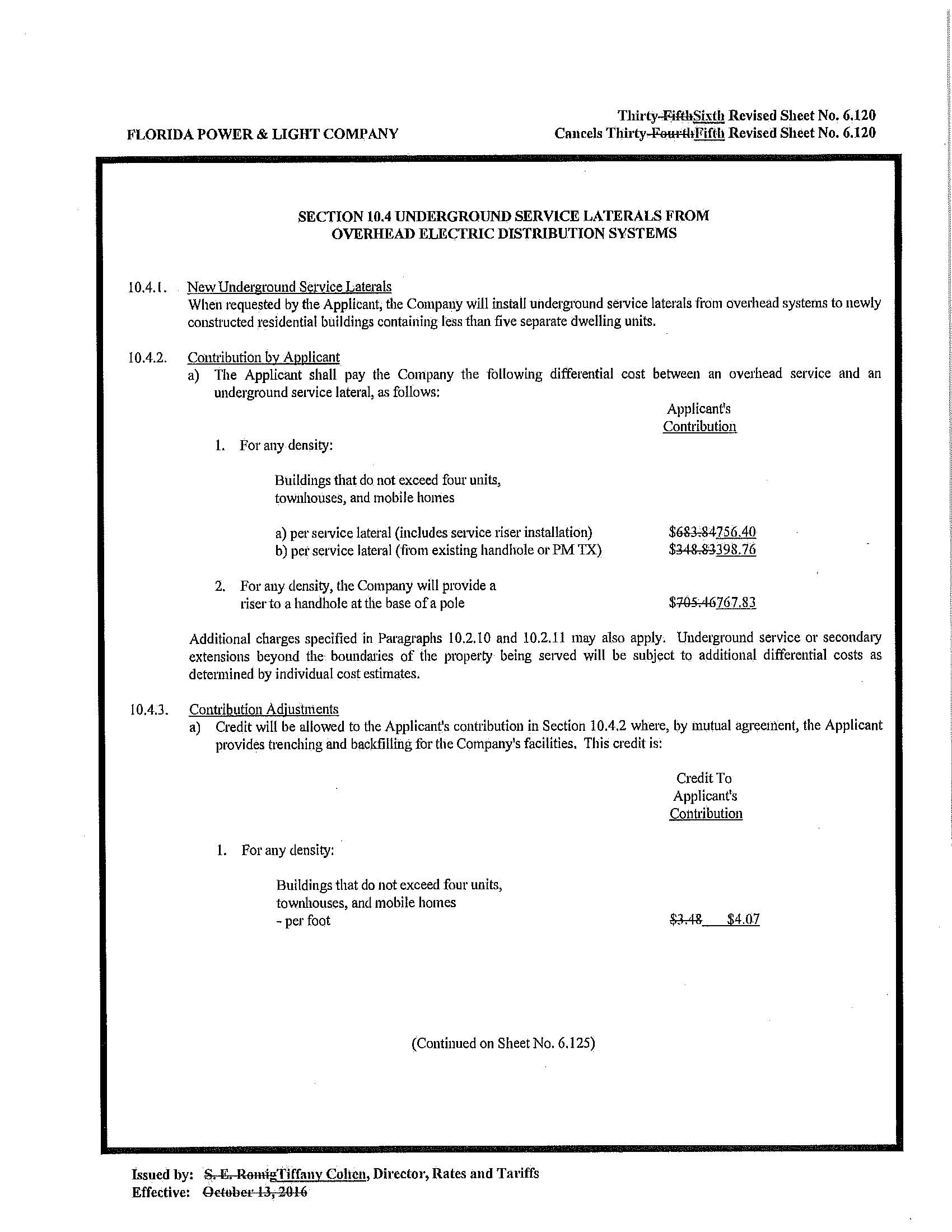 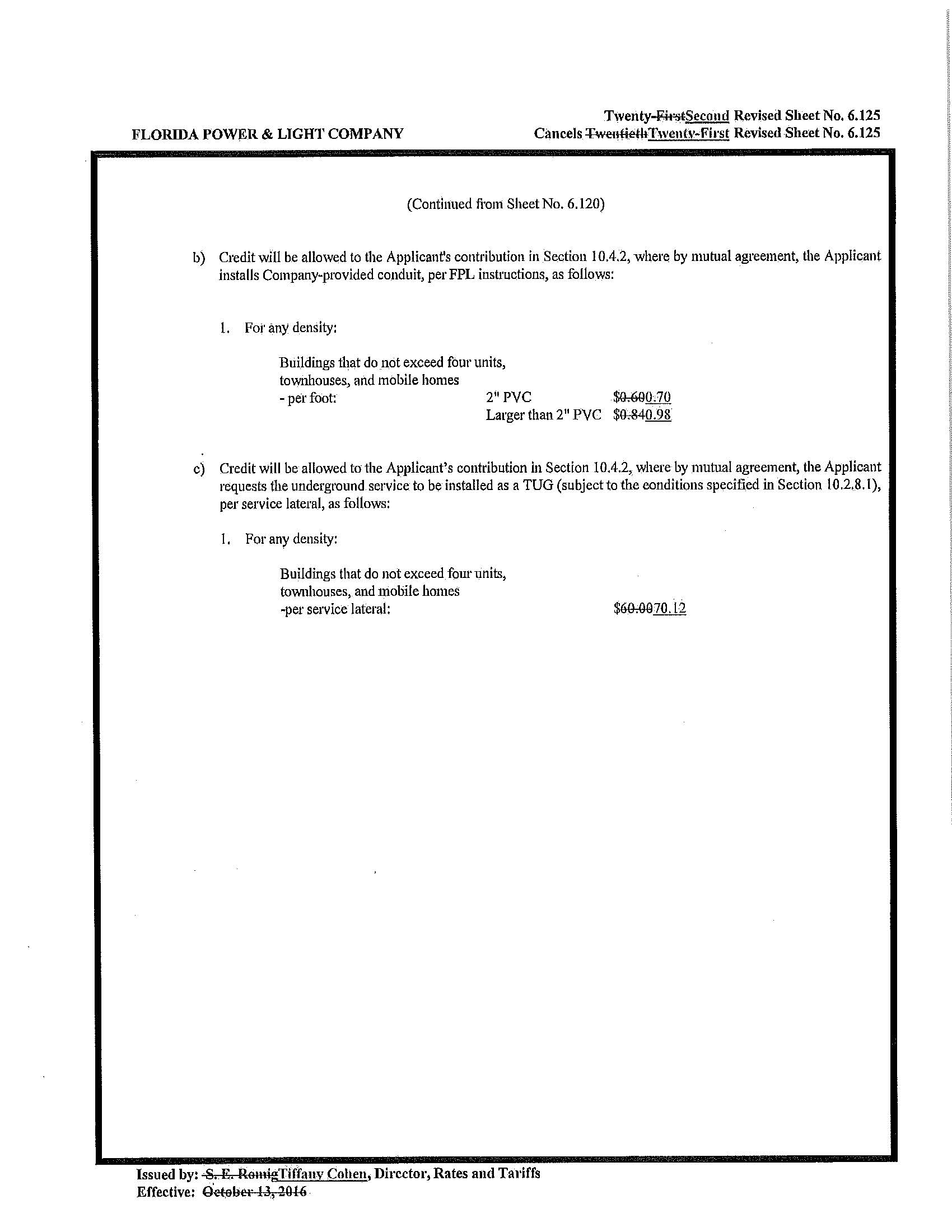 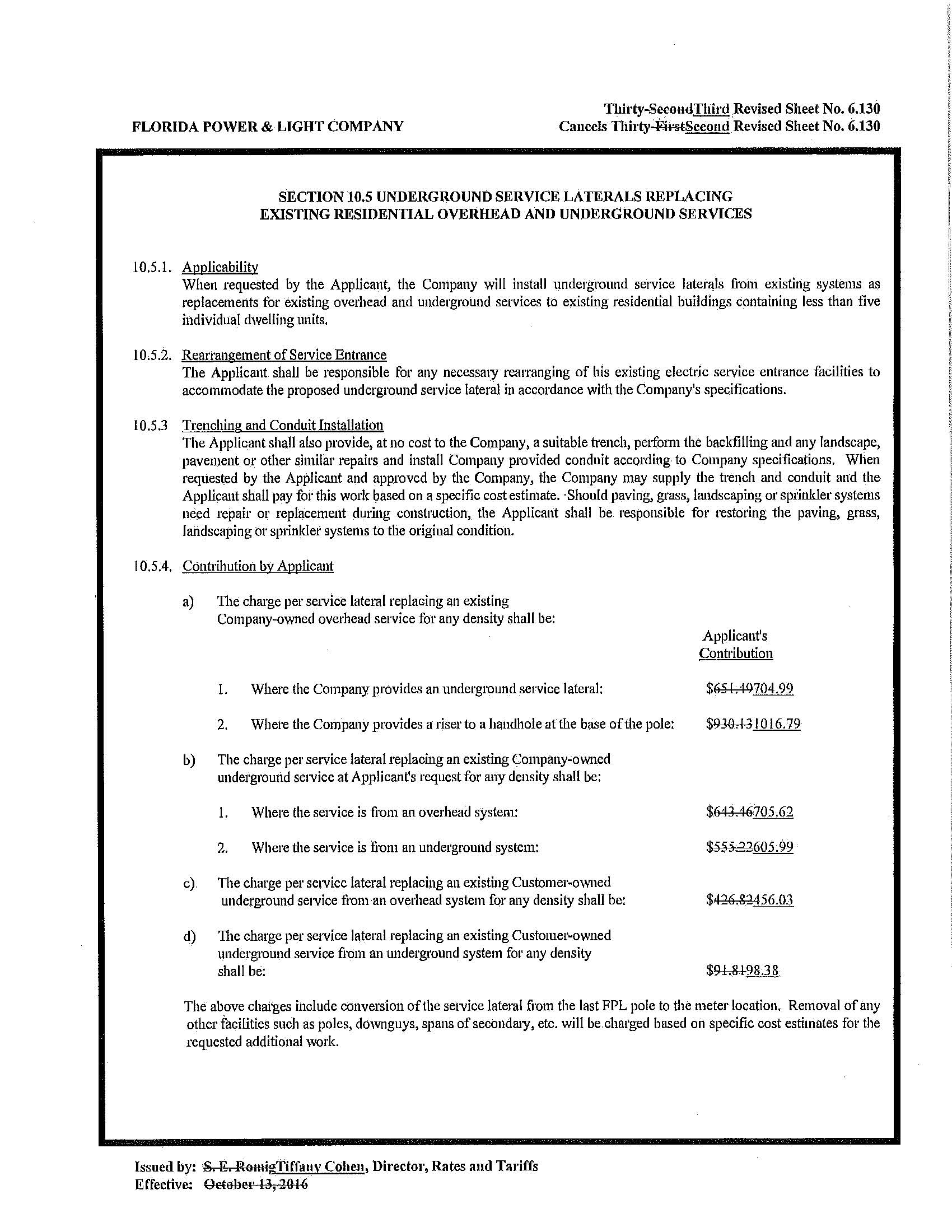 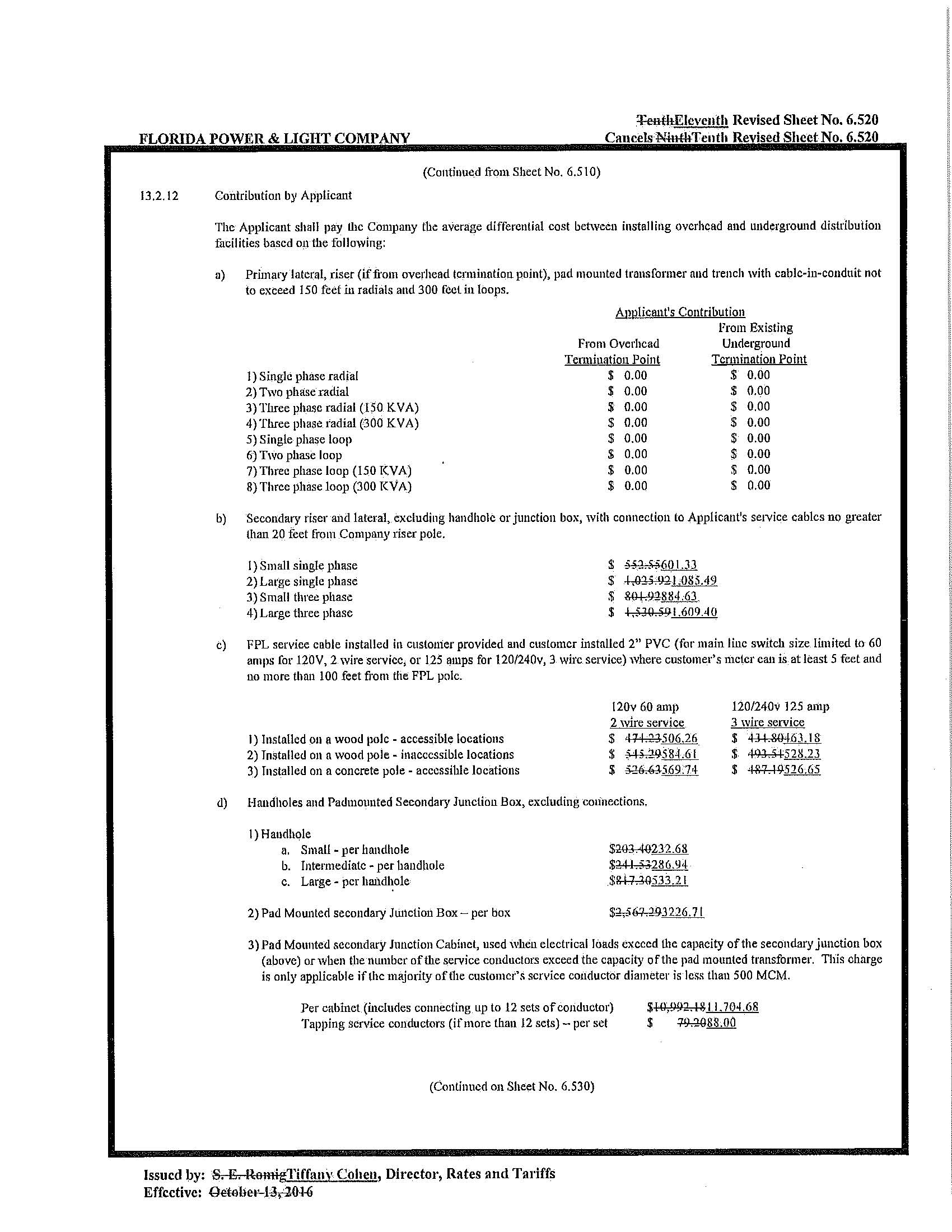 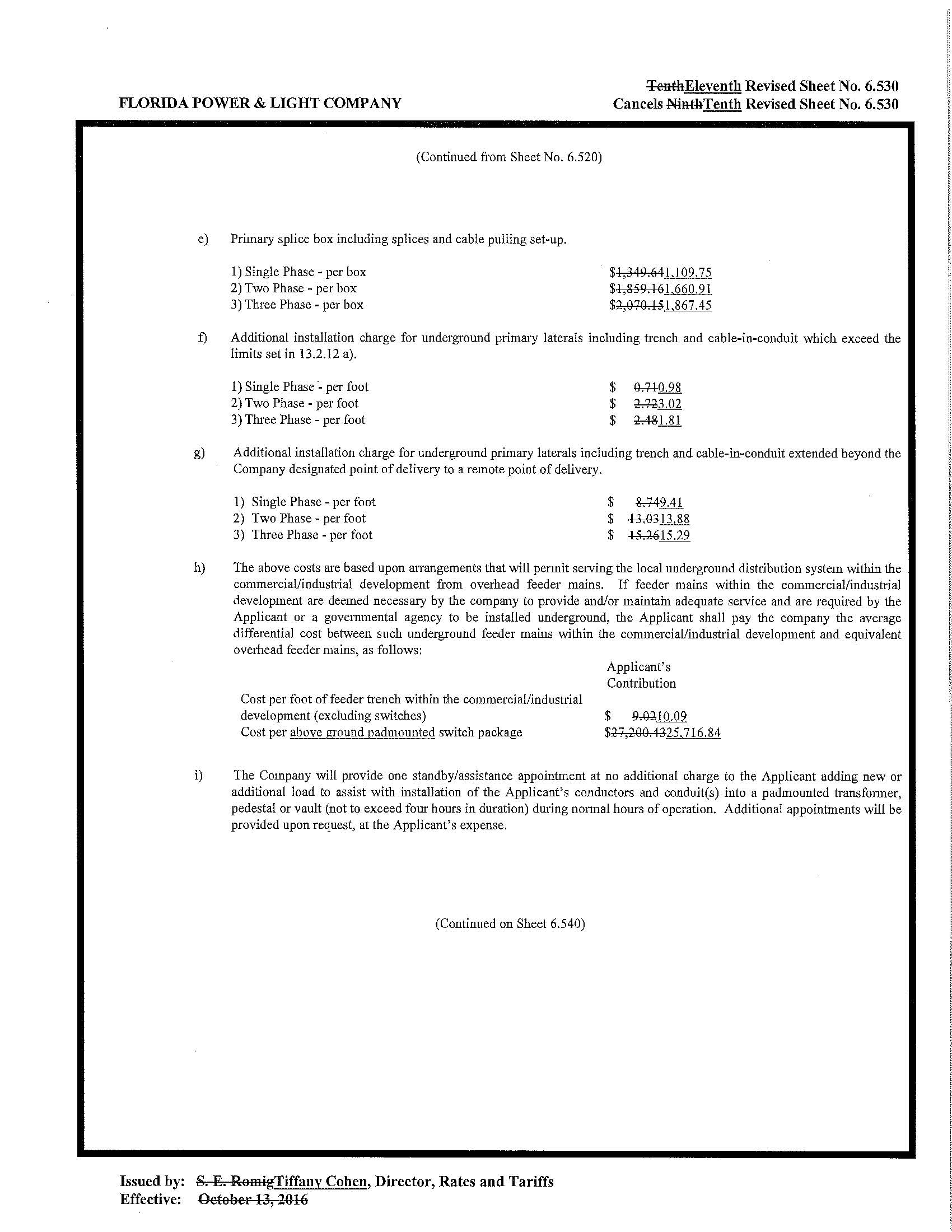 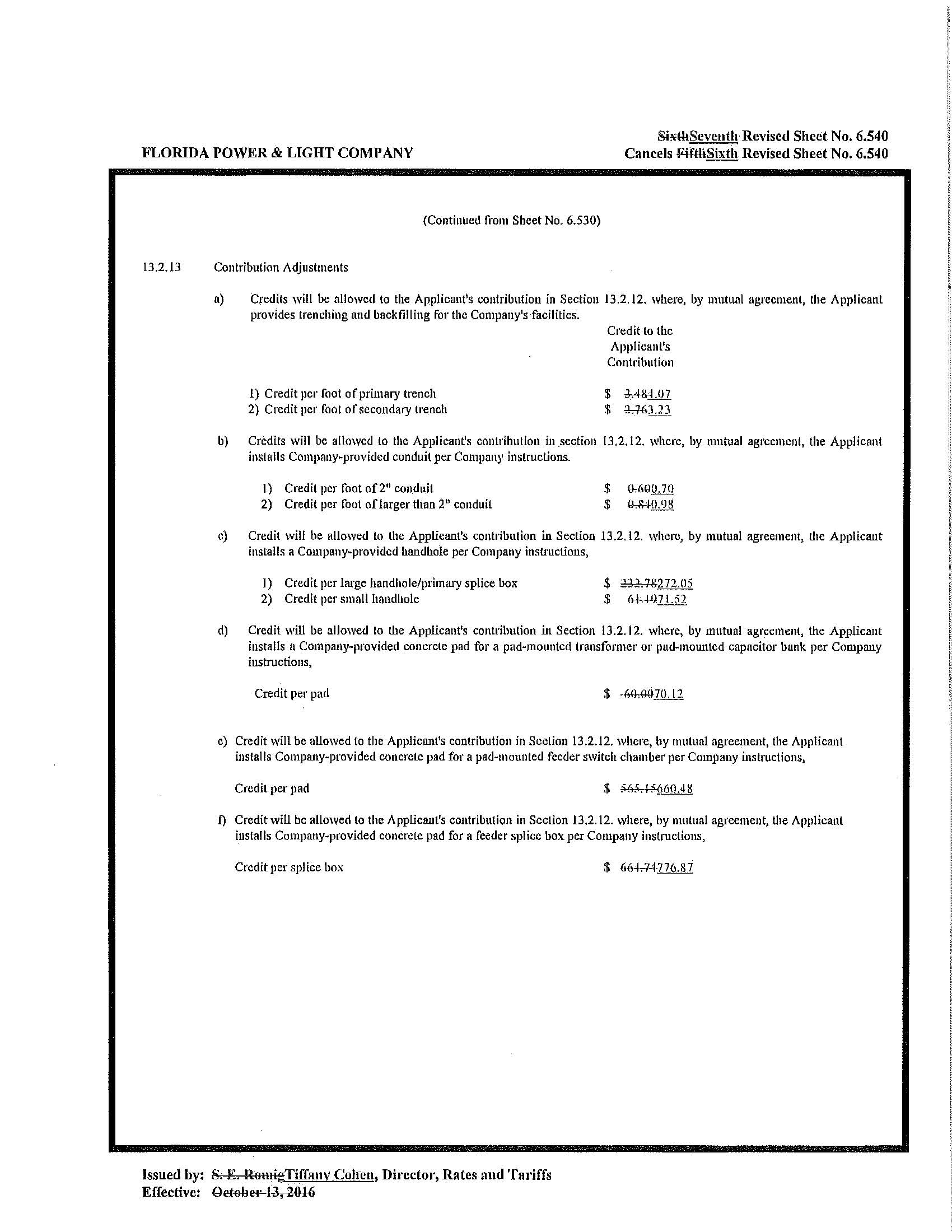 State of Florida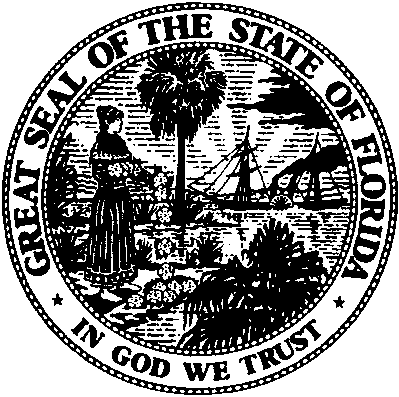 State of FloridaPublic Service CommissionCapital Circle Office Center ● 2540 Shumard Oak Boulevard
Tallahassee, Florida 32399-0850-M-E-M-O-R-A-N-D-U-M-Public Service CommissionCapital Circle Office Center ● 2540 Shumard Oak Boulevard
Tallahassee, Florida 32399-0850-M-E-M-O-R-A-N-D-U-M-DATE:July 25, 2019July 25, 2019July 25, 2019TO:Office of Commission Clerk (Teitzman)Office of Commission Clerk (Teitzman)Office of Commission Clerk (Teitzman)FROM:Division of Economics (Doherty)Office of the General Counsel (Trierweiler)Division of Economics (Doherty)Office of the General Counsel (Trierweiler)Division of Economics (Doherty)Office of the General Counsel (Trierweiler)RE:Docket No. 20190081-EI – Petition for approval of 2019 revisions to underground residential and commercial differential tariffs, by Florida Power & Light Company.Docket No. 20190081-EI – Petition for approval of 2019 revisions to underground residential and commercial differential tariffs, by Florida Power & Light Company.Docket No. 20190081-EI – Petition for approval of 2019 revisions to underground residential and commercial differential tariffs, by Florida Power & Light Company.AGENDA:08/06/19 – Regular Agenda – Tariff Filing – Interested Persons May Participate08/06/19 – Regular Agenda – Tariff Filing – Interested Persons May Participate08/06/19 – Regular Agenda – Tariff Filing – Interested Persons May ParticipateCOMMISSIONERS ASSIGNED:COMMISSIONERS ASSIGNED:COMMISSIONERS ASSIGNED:All CommissionersPREHEARING OFFICER:PREHEARING OFFICER:PREHEARING OFFICER:AdministrativeCRITICAL DATES:CRITICAL DATES:CRITICAL DATES:12/01/19 (8-Month Effective Date)SPECIAL INSTRUCTIONS:SPECIAL INSTRUCTIONS:SPECIAL INSTRUCTIONS:NoneTypes of SubdivisionNumber of Service Laterals in SubdivisionCurrent URD DifferentialProposed URD DifferentialLow DensityTier 1 – 200 or more$0$0Low DensityTier 2 – 85 – 199$183.35$0Low DensityTier 3 – less than 85$266.35$0High DensityTier 1 – 300 or more$0$0High DensityTier 2 – 100-299$0$0High DensityTier 3 – less than 100$57.97$0Ganged MeterAll Tiers$0$0Low Density2016 Costs2019 CostsDifferenceUnderground labor/material costs$2,413.84$2,558.39$144.55Overhead labor/material costs$2,272.49$2,347.86$75.37Per service lateral differential$141.35$210.53$69.18High DensityUnderground labor/material costs$1,640.45$1,767.54$127.09Overhead labor/material costs$1,691.48$1,773.71$82.23Per service lateral differential($51.03)($6.17)($44.86)Ganged MeterUnderground labor/material costs$1,051.82$1,125.49$73.67Overhead labor/material costs$1,344.17$1,397.83$53.66Per service lateral differential($292.35)($272.34)($20.01)Type of SubdivisionNumber of Service Laterals in SubdivisionPre-Operational Costs(A)Non-storm Operational costs(B)Avoided Storm costs(C)Proposed URD Differentials(A)+(B)+(C)Low DensityTier 1 – 200 or more$210.53($2,103)($827)$0Low DensityTier 2 – 85 – 199$210.53($2,103)($331)$0Low DensityTier 3 – less than 85$210.53($2,103)($165)$0High DensityTier 1 – 300 or more$0.00($1,796)($827)$0High DensityTier 2 – 100 – 299$0.00($1,796)($331)$0High DensityTier 3 – less than 100$0.00($1,796)($165)$0Ganged MeterTier 1 – 300 or more$0.00($1,796)($827)$0Ganged MeterTier 2 – 100 – 299$0.00($1,796)($331)$0Ganged MeterTier 3 – less than 100$0.00($1,796)($165)$0